Информация о проведении   беседы      20  ноября  2020  года   социальным педагогом   Бейсекеевой З.Р.    среди учащихся  5-6 классов  проведена  профилактическая лекция «Телефонный  терроризм». В ходе которой  учащимся разъяснена   статья  273 Уголовного Кодекса  РК «Заведомо ложное сообщение об акте терроризма": предусматривает уголовную ответственность в виде штрафа в размере до пяти тысяч месячных расчётных показателей либо исправительных работ в том же размере, либо ограничением свободы на срок до пяти лет, либо лишением свободы на тот же срок».   Уважаемые  учащиеся! Мы призываем  вас  быть законопослушными учениками, заниматься  спортом и творчеством,  читать  книжки и всегда помнить о том, что, за любой проступок- есть наказание!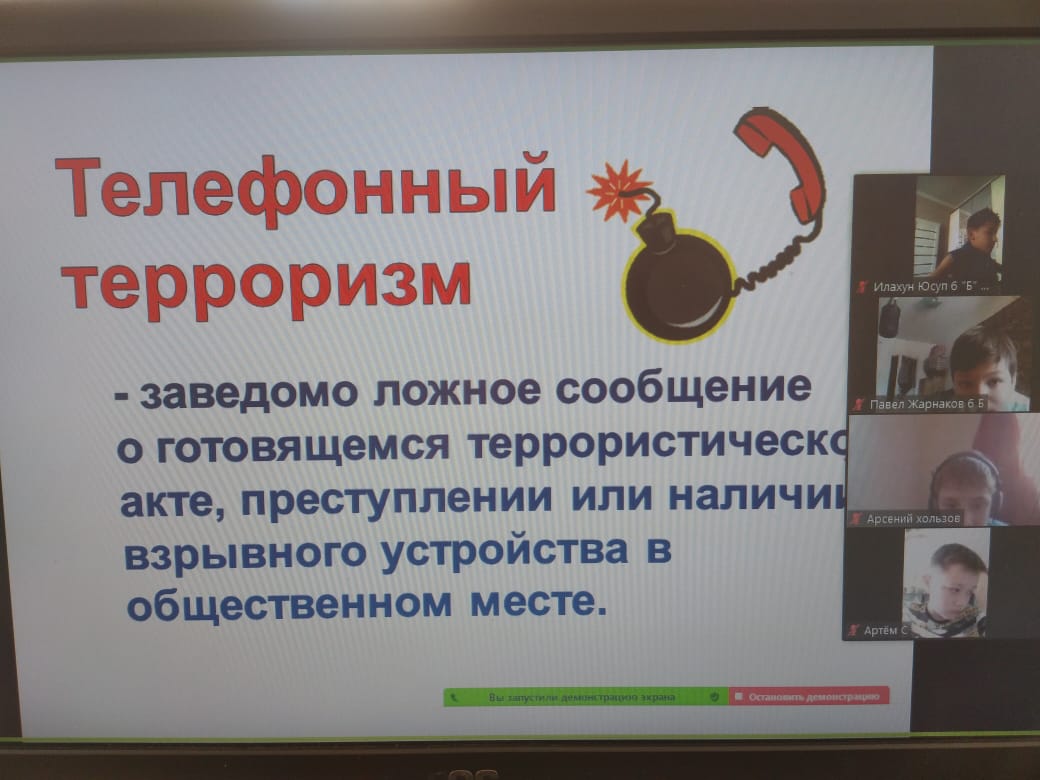 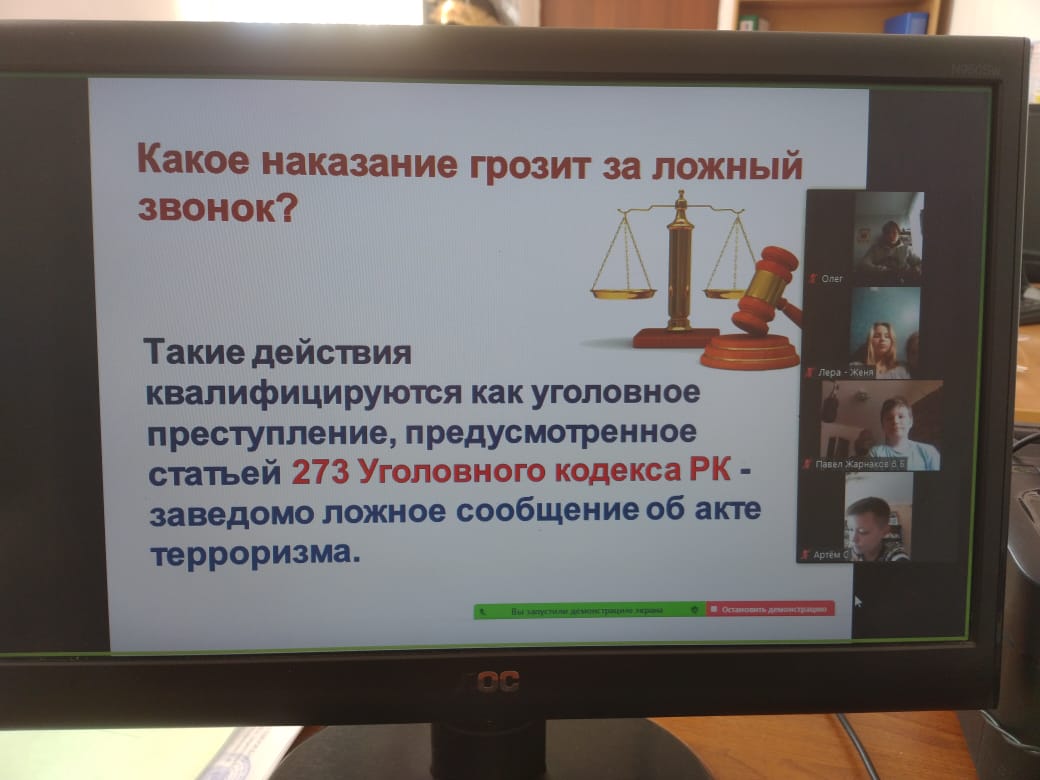 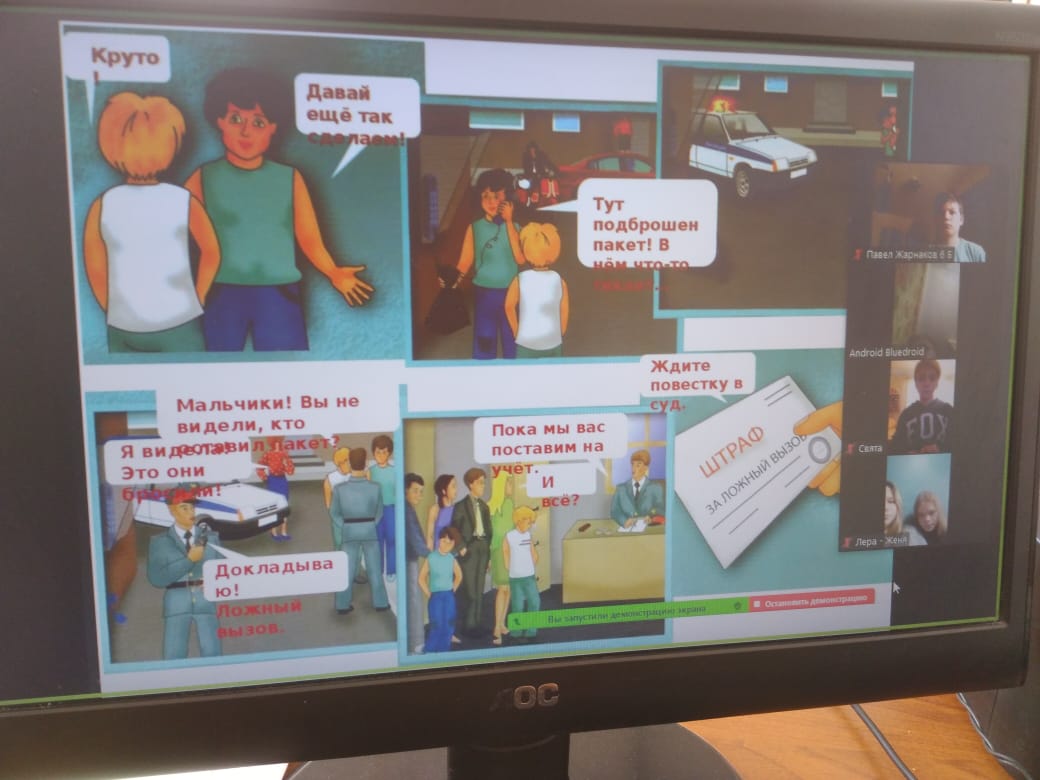 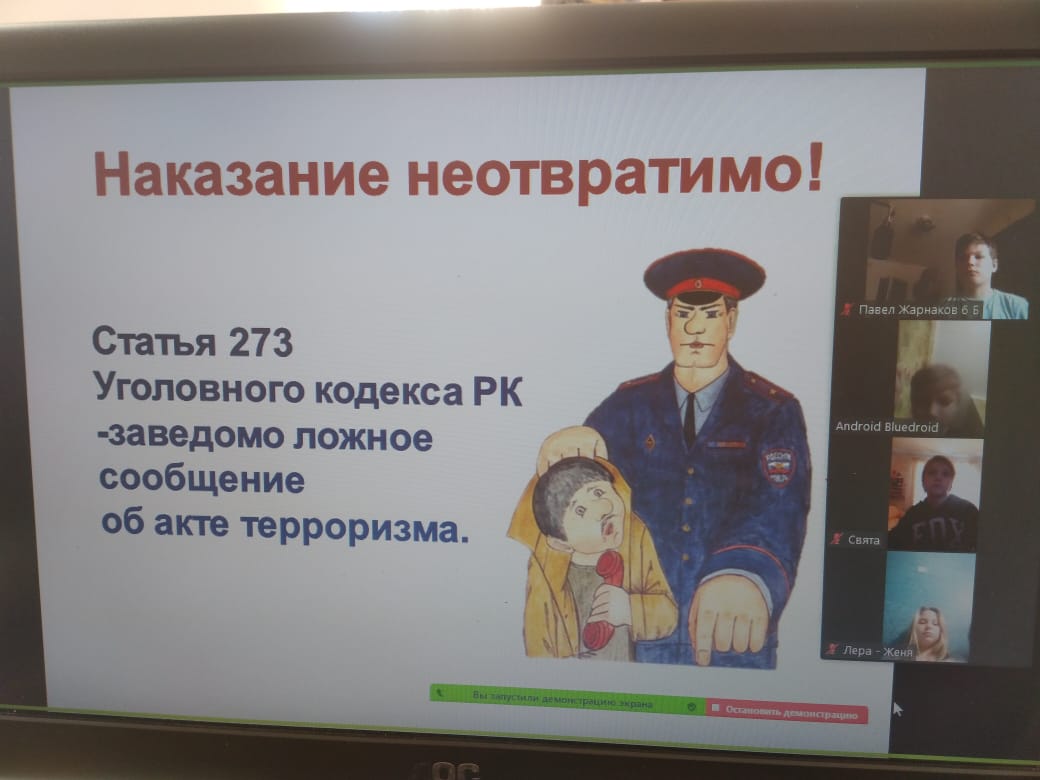 